DOCUMENTS and RECORDS REQUEST (Please label each document clearly according to what it is and place in the corresponding One Drive folder.)Polices & ProceduresProvide copies of all written policies and procedures such as Origination, Operations, Quality Control, Red Flags, AML/SAR, Handling Customer Complaints, Employees, Cyber Security, Disaster Recovery, etc.FinancialsProvide a copy of the following financial statements:General Ledger- two (2) most recent calendar years and YTD most recent month endBalance Sheet- two (2) most recent calendar years and YTD most recent month endProfit and Loss Statement (P&L)- two (2) most recent calendar years and YTD most recent month endProvide monthly bank statements (all pages) for the most recent calendar year, and YTD most recent month end for every bank account currently in use, whether stand alone or shared.BusinessProvide a list, including complete addresses, of all other official locations where the loan broker conducts residential mortgage business.  Home offices not included unless licensed as a branch.Provide a list of all the approved Lenders/Creditors the loan broker sends loans to, and the approximate percentage (%) of total loans sent to each lender YTD and the most recent calendar year.PersonnelList all current and former employees for the last twenty-four (24) months.  Provide the following:Provide the compensation agreement for each MLO for the last two (2) calendar years.Provide a list of all independent contractors who were compensated for loan origination activities in the last two (2) calendar years.  Provide the following:Advertising & MarketingProvide a copy of all advertisements, pamphlets, circulars, letters, articles, and/or communications published in any newspaper, magazine, or periodical; scripts of any recording, radio or television announcement or advertisement; and any sales kits or literature used or to be used in solicitation of borrowers.  Include all internet and social media advertisements as well.Loan Origination FilesProvide separate lists of all borrowers and potential borrowers with a loan application date within the past two (2) calendar years (2020 & 2021), and YTD most recent month end.  The report should include:  (P- Purchase, R- Refi, E- Equity 2nd, C- Closed, P- Pending, NC- Not Closed)Provide the total number of loans closed and total volume funded (in $) for the last two (2) calendar years (2020 & 2021), and YTD most recent month end.Provide eight (8) closed loan origination files (your file NOT the lender’s Closing file) - two (2) for 2020 (1each for Q3 & Q4), four (4) for 2021 (1 for each qtr.), and two (2) for 2022 (1 for each qtr.).  Include at least one (1) from each of the following categories: purchase, rate-term refinance, cash-out refinance, Conventional, FHA, VA, USDA (if applicable), and Non-QM (if applicable), and at least two (2) from each employed MLO (if applicable).  Include the complete file, including all loan documents, required loan disclosures (state and federal), the appraisal, any borrower fees collected, and any written and/or electronic correspondence, in accordance with IC 23-2.5, and 710 IAC 1-22-5, 6, 9. *Each loan file should be a separate .pdf labeled with the borrower(s) last name and date closed.** Please maintain copies of all notes and correspondence in whatever format, including email and fax transmissions with borrowers, realtors, third-party settlement services providers (title agents, credit reporting agencies, etc.), Appraisal Management Companies, and lenders in all origination files so they may be reviewed when the file is reviewed during the examination.  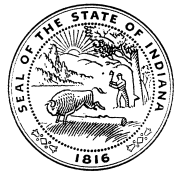 SECRETARY  OF  STATESTATE  OF  Securities Division            Diego Morales                                                        Secretary of State              Marie Castetter                  Securities CommissionerLast NameFirst NameNMLS ID (if applicable)Job TitleDate of Hiremm/dd/yyyyDate of Terminationmm/dd/yyyyReason for Termination Last Name, First NameContact InformationServices ProvidedCompensation ProvidedLast NameFirst NameComplete AddressLoan Originator w/NMLS#Lender/CreditorType of Loan(P,R,E)Loan AmountInterest RateDate of Closing/DenialLoan Status(C,P,NC)